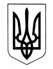 УКРАЇНАДЕРГАЧІВСЬКА РАЙОННА ДЕРЖАВНА АДМІНІСТРАЦІЯ ХАРКІВСЬКОЇ ОБЛАСТІВІДДІЛ ОСВІТИНАКАЗ   01.04.2015				           Дергачі			           № 94-кПро підсумки засідання атестаційної комісії ІІ рівня  01.04.2015Відповідно до Типового положення про атестацію педагогічних працівників, затвердженого наказом Міністерства освіти і науки України від  № 930, зареєстрованим у Міністерстві юстиції України  за № 1255/18550, (із змінами, затвердженими наказом Міністерства освіти і науки, молоді та спорту України від  № 1473, зареєстрованим у Міністерстві юстиції України  за № 14/20327), на виконання наказів Департаменту науки і освіти Харківської обласної державної адміністрації від 18.09.2014 № 379 «Про утворення атестаційної комісії ІІІ рівня та атестацію педагогічних працівників Харківської області у 2014/2015 навчальному році» та наказу відділу освіти Дергачівської районної державної адміністрації від 12.09.2014 №649-к «Про утворення атестаційної комісії ІІ рівня та атестацію педагогічних  працівників Дергачівського районуу 2014/2015  навчальному році та на підставі рішення атестаційної комісії ІІ рівня при відділі освіти Дергачівської районної державної адміністрації (протокол від 01.04.2015 № 3)НАКАЗУЮ:І. Затвердити рішення атестаційної комісії ІІ рівня при відділі освіти Дергачівської районної державної адміністрації щодо порушення клопотання перед атестаційною комісією ІІІ рівня при Департаменті науки і освіти Харківської обласної державної адміністрації про відповідність раніше присвоєній кваліфікаційній категорії «спеціаліст вищої категорії»  Поставничій Ларисі Вікторівні, методисту районного методичного кабінету відділу освіти Дергачівської районної державної адміністрації Харківської області та  про відповідність раніше присвоєній кваліфікаційній категорії «спеціаліст вищої категорії» Почерненій Ларисі Олександрівні, вчителю – логопеду районного логопедичного пункту районного методичного кабінету відділу освіти Дергачівської районної державної адміністрації Харківської області.2. Визнати такими, що відповідають займаній посаді та атестовані, наступних педагогічних працівників:Зєнькова Ніна Олексіївна  , вчитель російської мови та світової літератури Дергачівського навчально-виховного комплексу «Загальноосвітня школа І-ІІІ ступенів – дошкільний заклад» Дергачівської районної ради Харківської області відповідає раніше присвоєній кваліфікаційній категорії «спеціаліст вищої категорії» та відповідає раніше присвоєному педагогічному званню «учитель методист».Зєнькова Ніна Олексіївна  , директор Дергачівського навчально-виховного комплексу «Загальноосвітня школа І-ІІІ ступенів – дошкільний заклад» Дергачівської районної ради Харківської області відповідає займаній посаді Гринишак Ярослава Михайлівна, вчитель початкових класів Дергачівського навчально-виховного комплексу «Загальноосвітня школа І-ІІІ ступенів – дошкільний заклад» Дергачівської районної ради Харківської області відповідає раніше присвоєній кваліфікаційній категорії «спеціаліст вищої категорії» та відповідає раніше присвоєному педагогічному званню «учитель методист».Гринишак Ярослава Михайлівна, вихователь ГПД Дергачівського навчально-виховного комплексу «Загальноосвітня школа І-ІІІ ступенів – дошкільний заклад» Дергачівської районної ради Харківської області присвоїти кваліфікаційну категорію «спеціаліст вищої категорії». Дерев’янко Юлія Михайлівна, вчитель історії Дергачівського навчально-виховного комплексу «Загальноосвітня школа І-ІІІ ступенів – дошкільний заклад» Дергачівської районної ради Харківської області відповідає раніше присвоєній кваліфікаційній категорії «спеціаліст вищої категорії» та відповідає раніше присвоєному педагогічному званню «старший учитель».Литвин Лідія Іванівна, вчитель української мови та літератури Дергачівського навчально-виховного комплексу «Загальноосвітня школа І-ІІІ ступенів – дошкільний заклад» Дергачівської районної ради Харківської області відповідає раніше присвоєній кваліфікаційній категорії «спеціаліст вищої категорії» та відповідає раніше присвоєному педагогічному званню «учитель - методист».Мокринська Олена Петрівна, вчитель геграфії Дергачівського навчально-виховного комплексу «Загальноосвітня школа І-ІІІ ступенів – дошкільний заклад» Дергачівської районної ради Харківської області відповідає раніше присвоєній кваліфікаційній категорії «спеціаліст вищої категорії» та відповідає раніше присвоєному педагогічному званню «учитель - методист».Харченко Любов Іванівна, вчитель російської мови та світової літератури Пересічанської загальноосвітньої школи І-ІІІ ступенів Дергачівської районної ради Харківської області відповідає раніше присвоєній кваліфікацій категорії «спеціаліст вищої категорії» та  раніше присвоєному  педагогічному званню « учитель - методист». Омельченко Тамара Анатоліївна, вчитель російської мови та світової літератури Пересічанської загальноосвітньої школи І-ІІІ ступенів Дергачівської районної ради Харківської області відповідає раніше присвоєній кваліфікацій категорії «спеціаліст вищої категорії» та  раніше присвоєному  педагогічному званню « учитель - методист». Кондратенко Юлія Петрівна, вчитель англійської мови  Пересічанської загальноосвітньої школи І-ІІІ ступенів Дергачівської районної ради Харківської області присвоїти кваліфікаційну категорію «спеціаліст вищої категорії» .Тимченко Віра Миколаївна, вчитель англійської мови  Пересічанської загальноосвітньої школи І-ІІІ ступенів Дергачівської районної ради Харківської області присвоїти кваліфікаційну категорію «спеціаліст вищої категорії» .Білоусова Олена Петрівна, вчитель початкових класів Пересічанської загальноосвітньої школи І-ІІІ ступенів Дергачівської районної ради Харківської області відповідає раніше присвоєній кваліфікацій категорії «спеціаліст вищої категорії» та відповідає раніше присвоєному  педагогічному званню « старший учитель». Тимченко Ольга Анатоліївна , заступник директора з навчально – виховної роботи  Пересічанської загальноосвітньої школи І-ІІІ ступенів Дергачівської районної ради Харківської області відповідає займаній посаді. Долга Євгенія Іванівна , вчитель початкових класів Солоницівського колегіуму Дергачівської районної ради Харківської області відповідає раніше присвоєному  педагогічному званню « старший учитель». Постольна Наталія Миколаївна, заступник директора з навчально – виховної роботи  Солоницівського колегіуму Дергачівської районної ради Харківської області відповідає займаній посаді. Бережна Наталія Вікторівна, заступник директора з навчально – виховної роботи  Солоницівського колегіуму Дергачівської районної ради Харківської області відповідає займаній посаді. Бурда Наталія Вікторівна, вчитель географії Солоницівської загальноосвітньої школи І-ІІІ ступенів №2 Дергачівської районної ради Харківської області відповідає раніше присвоєній кваліфікацій категорії «спеціаліст вищої категорії» та відповідає раніше присвоєному  педагогічному званню « старший учитель». Костенко Світлана Василівна, заступник директора з навчально – виховної роботи Солоницівської загальноосвітньої школи І-ІІІ ступенів №2 Дергачівської районної ради Харківської області відповідає займаній посаді.Фокін Сергій Олексійович , вчитель фізичної культури  Солоницівської гімназії №3 Дергачівської районної ради Харківської області відповідає раніше присвоєній кваліфікацій категорії «спеціаліст вищої категорії» та відповідає раніше присвоєному  педагогічному званню « старший учитель». Омельченко Світлана Олександрівна, заступник директора з навчально – виховної роботи Солоницівської гімназії №3Дергачівської районної ради Харківської області відповідає займаній посаді.Шовкун Наталя Григорівна, вихователь Подвірського навчально-виховного комплексу «Загальноосвітня школа І-ІІІ ступенів – дошкільний заклад» Дергачівської районної ради Харківської області відповідає раніше присвоєній кваліфікаційній категорії «спеціаліст вищої категорії» та відповідає раніше присвоєному педагогічному званню «вихователь - методист».Корінь Тетяна Олексіївна , вчитель української мови та літератури Черкаськолозівської загальноосвітньої школи І-ІІІ ступенів Дергачівської районної ради Харківської області відповідає раніше присвоєній кваліфікацій категорії «спеціаліст вищої категорії» та  присвоїти  педагогічне звання «старший учитель». 3. Головному бухгалтеру відділу освіти Дергачівської районної державної адміністрації Іванченко Н.М. здійснювати нарахування заробітної плати педагогічним працівникам відповідно до результатів атестації з 01.04.2015 року.4. Контроль за виконанням цього наказу залишаю за собою.Начальник відділу освітирайдержадміністрації					              С.Г.Крижний